HOLIDAYS  2021 / 2022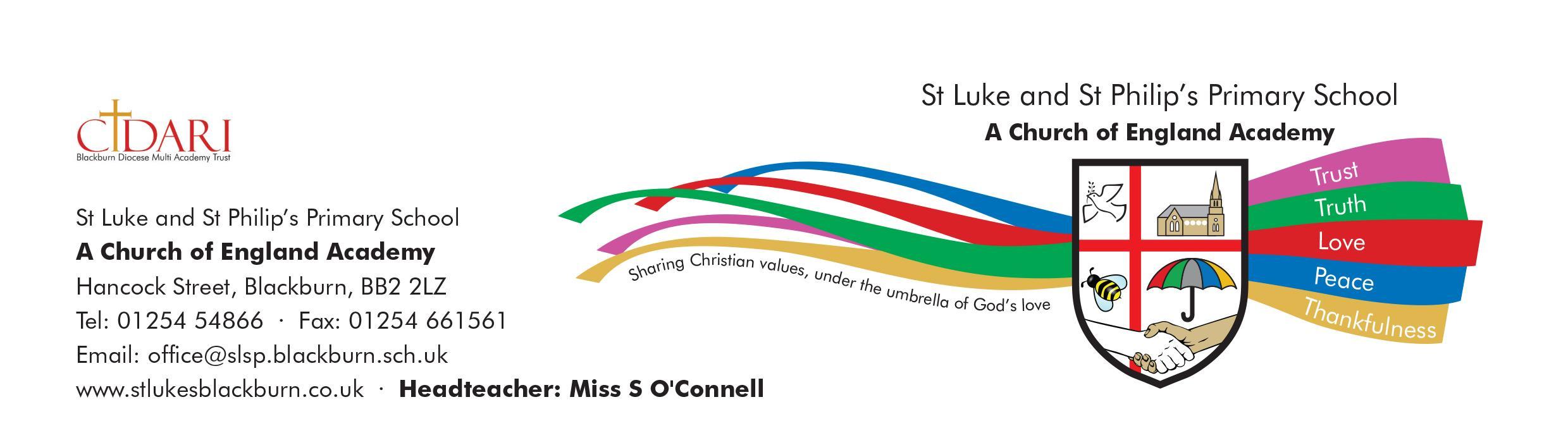 AUTUMN TERM 2021School Re-opens                         Thursday 2nd September 2021Half Term                                    Friday 22nd October to Friday 29th October 2021 (inc)School Re-opens                         Monday 1st November 2021Christmas Holidays                     School closes for Christmas Holidays on Friday 17th December                                                      2021 at 2pmSPRING TERM 2022School Re-opens                           Tuesday 4th January 2022Half Term                                      Friday 11th February to Friday 18th February 2022 (inc)School Re-opens                           Monday 21st February 2022Easter Holidays                             School closes for Easter Holidays on Friday 1st April 2022 at                                                          2pm  SUMMER TERM 2022School Re-opens                         Tuesday 19th April 2022May Day Closure                        Monday 2nd May 2022Half Term                                    Friday 27th May to Monday 6th June 2022 (inc)School Re-opens                         Tuesday 7th June 2022Summer Holidays                       School closes for Summer Holidays on Thursday 21st July 2022 at                                                      2pmINSET DAYSWednesday 1st September 2021Friday 22nd October 2021Friday 11th February 2022Monday 6th June 2022Friday 22nd July 2022